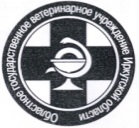 СЛУЖБА ВЕТЕРИНАРИИ ИРКУТСКОЙ ОБЛАСТИОБЛАСТНОЕ ГОСУДАРСТВЕННОЕ БЮДЖЕТНОЕ УЧРЕЖДЕНИЕ«ИРКУТСКАЯ РАЙОННАЯ СТАНЦИЯ ПО БОРЬБЕ С БОЛЕЗНЯМИ  ЖИВОТНЫХ»П Р И К А Зот 28.01.2021 г.                                                                               №  04-оргОб утверждении Антикоррупционной политики областного государственного бюджетного учреждения «Иркутская районная станция по борьбе с болезнями животных»В соответствии с требованиями статьи 13.3 Федерального закона                от  25 декабря 2008 года № 273-ФЗ «О противодействии коррупции» и в целях организации мероприятий по предупреждению коррупции:ПРИКАЗЫВАЮ:1. Утвердить  Антикоррупционную политику областного государственного бюджетного учреждения «Иркутская районная станция по борьбе с болезнями животных» (далее – Антикоррупционная политика») согласно приложению к настоящему приказу.2. Ответственным за реализацию Антикоррупционной политики назначить Безматерных Ларису Александровну.3. Безматерных Ларисе Александровне - ведущему специалисту по кадрам ознакомить с Антикоррупционной политикой под роспись работников учреждения. 2. Контроль за исполнением настоящего приказа оставляю за собой.  Начальник ОГБУ «ИРСББЖ»                                             А.В. Анисимов Антикоррупционная политикаобластного государственного бюджетного учреждения«Иркутская районная станция по борьбе с болезнями животных»Понятие, цели и задачи антикоррупционной политикиАнтикоррупционная политика областного государственного бюджетного учреждения «Иркутская районная  станция по борьбе с болезнями животных» (далее – учреждение)  представляет собой комплекс взаимосвязанных принципов, процедур и конкретных мероприятий, направленных на предупреждение коррупции в деятельности учреждения.Антикоррупционная политика учреждения (далее – Антикоррупционная политика) разработана в соответствии с  Конституцией Российской Федерации и статьей 13.3 Федерального закона от 25 декабря 2008 года № 273-ФЗ    «О противодействии коррупции».1.2. Целью Антикоррупционной политики является формирование единого подхода к организации работы по предупреждению коррупции.1.3. Задачами Антикоррупционной политики являются:– информирование работников учреждения о нормативно-правовом обеспечении работы по предупреждению коррупции и ответственности за совершение коррупционных правонарушений;– определение основных принципов работы по предупреждению коррупции в учреждении;– методическое обеспечение разработки и реализации мер, направленных на профилактику и противодействие коррупции в учреждении;– определение должностных лиц учреждения, ответственных за реализацию Антикоррупционной политики;– закрепление ответственности работников учреждения за несоблюдение требований Антикоррупционной политики.Термины и определения2.1. Для целей настоящей Антикоррупционной политики применяются следующие термины и определения:Антикоррупционная политика – утвержденный в установленном порядке документ, определяющий комплекс взаимосвязанных принципов, процедур и конкретных мероприятий, направленных на предупреждение коррупции в деятельности учреждения; аффилированные лица - физические и юридические лица, способные оказывать влияние на деятельность учреждения; взятка – получение должностным лицом, иностранным должностным лицом либо должностным лицом публичной международной организации лично или через посредника денег, ценных бумаг, иного имущества либо в виде незаконных оказания ему услуг имущественного характера, предоставления иных имущественных прав за совершение действий (бездействие) в пользу взяткодателя или представляемых им лиц, если такие действия (бездействие) входят в служебные полномочия должностного лица либо если оно в силу должностного положения может способствовать таким действиям (бездействию), а равно за общее покровительство или попустительство по службе; Закон о противодействии коррупции – Федеральный закон от                             25 декабря 2008 года № 273-ФЗ «О противодействии коррупции»; законодательство о противодействии коррупции – Федеральный закон от 25 декабря 2008 года № 273-ФЗ «О противодействии коррупции», другие федеральные законы, нормативные правовые акты Президента Российской Федерации, нормативные правовые акты Правительства Российской Федерации, нормативные правовые акты иных федеральных органов государственной власти, нормативные правовые акты органов государственной власти Иркутской области; коммерческий подкуп – незаконная передача лицу, выполняющему управленческие функции в коммерческой или иной организации, денег, ценных бумаг, иного имущества, оказание ему услуг имущественного характера, предоставление иных имущественных прав за совершение действий (бездействие) в интересах дающего в связи с занимаемым этим лицом служебным положением; конфликт интересов – ситуация, при которой личная заинтересованность (прямая или косвенная) работника (представителя организации) влияет или может повлиять на надлежащее исполнение им трудовых (должностных) обязанностей и при которой возникает или может возникнуть противоречие между личной заинтересованностью работника (представителя организации) и правами и законными интересами организации, способное привести к причинению вреда правам и законным интересам, имуществу и (или) деловой репутации организации, работником (представителем) которой он является; коррупция – злоупотребление служебным положением, дача взятки, получение взятки, злоупотребление полномочиями, коммерческий подкуп либо иное незаконное использование физическим лицом своего должностного положения вопреки законным интересам общества и государства в целях получения выгоды в виде денег, ценностей, иного имущества или услуг имущественного характера, иных имущественных прав для себя или для третьих лиц либо незаконное предоставление такой выгоды указанному лицу другими физическими лицами. Коррупцией также является совершение перечисленных деяний от имени или в интересах юридического лица;личная заинтересованность работника (представителя организации) – заинтересованность работника (представителя организации), связанная с возможностью получения работником (представителем организации) при исполнении трудовых (должностных) обязанностей доходов в виде денег, ценностей, иного имущества или услуг имущественного характера, иных имущественных прав для себя или для третьих лиц; учреждение – областное государственное бюджетное учреждение «Иркутская районная  станция по борьбе с болезнями животных»; официальный сайт – сайт учреждения в информационно-телекоммуникационной сети «Интернет», содержащий информацию о деятельности учреждения, электронный адрес которого включает доменное имя, права на которое принадлежат учреждению; предупреждение коррупции – деятельность учреждения, направленная на введение элементов корпоративной культуры, организационной структуры, правил и процедур, регламентированных локальными нормативными актами учреждения, обеспечивающих недопущение коррупционных правонарушений, в том числе выявление и последующее устранение причин коррупции; план мероприятий по предупреждению коррупции – утверждаемый руководителем учреждения документ, устанавливающий перечень намечаемых к выполнению мероприятий, сроки выполнения мероприятий, ответственных исполнителей,  разработанный на основе типового плана мероприятий по предупреждению  коррупции; противодействие коррупции – деятельность федеральных органов государственной власти, органов государственной власти субъектов Российской Федерации, органов местного самоуправления, институтов гражданского общества, организаций и физических лиц в пределах их полномочий (пункт 2 статьи 1 Федерального закона от 25 декабря 2008 г. № 273-ФЗ «О противодействии коррупции»):а) по предупреждению коррупции, в том числе по выявлению и последующему устранению причин коррупции (профилактика коррупции);б) по выявлению, предупреждению, пресечению, раскрытию и расследованию коррупционных правонарушений (борьба с коррупцией);в) по минимизации и (или) ликвидации последствий коррупционных правонарушений;работник - физическое лицо, вступившее в трудовые отношения с учреждением; руководитель (начальник) учреждения – физическое лицо, которое в соответствии с Трудовым кодексом Российской Федерации, другими федеральными законами и иными нормативными правовыми актами Российской Федерации, законами и иными нормативными правовыми актами Иркутской  области, учредительными документами учреждения и локальными нормативными актами осуществляет руководство учреждения;контрагент – любое российское или иностранное юридическое или физическое лицо, с которым учреждение вступает в договорные отношения, за исключением трудовых отношений;комплаенс - обеспечение соответствия деятельности организации требованиям, налагаемым на нее российским и зарубежным законодательством, иными обязательными для исполнения регулирующими документами, а также создание в организации механизмов анализа, выявления и оценки рисков коррупционно опасных сфер деятельности и обеспечение комплексной защиты организации.Основные принципы работы                                                                                по предупреждению коррупции в учреждении3.1. Антикоррупционная политика учреждения основывается на следующих основных принципах: 3.1.1. Принцип соответствия Антикоррупционной политики учреждения действующему законодательству и общепринятым нормам права.Соответствие реализуемых антикоррупционных мероприятий Конституции Российской Федерации, заключенным Российской Федерацией международным договорам, законодательству о противодействии коррупции и иным нормативным правовым актам, применимым к учреждению.3.1.2. Принцип личного примера руководства.  	Ключевая роль руководства учреждения в формировании культуры нетерпимости к коррупции и в создании внутриорганизационной системы предупреждения коррупции.3.1.3. Принцип вовлеченности работников.Информированность работников учреждения о положениях законодательства о противодействии коррупции и их активное участие в формировании и реализации антикоррупционных стандартов и процедур.3.1.4. Принцип соразмерности антикоррупционных процедур риску коррупции.Разработка и выполнение комплекса мероприятий, позволяющих снизить вероятность вовлечения учреждения, ее руководства и работников в коррупционную деятельность, осуществляется с учетом существующих в деятельности учреждения коррупционных рисков.3.1.5. Принцип эффективности антикоррупционных процедур. Осуществление в учреждении антикоррупционных мероприятий, которые обеспечивают простоту реализации и приносят значимый результат. 3.1.6. Принцип ответственности и неотвратимости наказания.Неотвратимость наказания для руководителя учреждения и работников вне зависимости от занимаемой должности, стажа работы и иных условий в случае совершения ими коррупционных правонарушений в связи с исполнением трудовых обязанностей, а также персональная ответственность руководителя учреждения за реализацию Антикоррупционной политики.3.1.7. Принцип открытости хозяйственной и иной деятельности.Информирование контрагентов, партнеров и общественности о принятых в учреждении антикоррупционных стандартах и процедурах.3.1.8. Принцип постоянного контроля и регулярного мониторинга.Регулярное осуществление мониторинга эффективности внедренных антикоррупционных стандартов и процедур, а также контроля за их исполнением.Круг лиц, попадающих под действиеАнтикоррупционной политики4.1. Кругом лиц, попадающих под действие Антикоррупционной политики, являются руководитель учреждения и работники вне зависимости от занимаемой должности и выполняемых функций.5. Должностные лица учреждения, ответственные                                                         за реализацию Антикоррупционной политики5.1. Руководитель учреждения является ответственным за организацию всех мероприятий, направленных на предупреждение коррупции в учреждении.5.2. Руководитель учреждения, исходя из установленных задач, специфики деятельности, штатной численности, организационной структуры учреждения назначает лицо или несколько лиц, ответственных за реализацию Антикоррупционной политики в пределах их полномочий.5.3. Основные обязанности лица (лиц), ответственного за реализацию Антикоррупционной политики:– подготовка предложений, направленных на устранение причин и условий, порождающих риск возникновения коррупции в учреждении;– организация проведения оценки коррупционных рисков;– прием и рассмотрение сообщений о случаях склонения работников к совершению коррупционных правонарушений, а также о случаях совершения коррупционных правонарушений работниками или иными лицами;– оказание содействия уполномоченным представителям контрольно-надзорных и правоохранительных органов при проведении ими проверок деятельности учреждения по вопросам предупреждения коррупции или расследованию коррупционных правонарушений;– организация мероприятий по вопросам профилактики и противодействия коррупции;– организация мероприятий по антикоррупционному просвещению работников;– индивидуальное консультирование работников;– участие в организации антикоррупционной пропаганды;– проведение оценки результатов работы по профилактике и предупреждению коррупции в учреждении,  подготовка соответствующих отчетных материалов для руководителя учреждения. 6. Обязанности работников,связанные с предупреждением коррупции6.1. Руководитель учреждения и работники вне зависимости от должности и стажа работы в учреждении в связи с исполнением своих должностных обязанностей, возложенных на них трудовым договором, должны:– руководствоваться положениями настоящей Антикоррупционной политики и неукоснительно соблюдать ее принципы и требования;– воздерживаться от совершения и (или) участия в совершении коррупционных правонарушений в интересах или от имени учреждения;– воздерживаться от поведения, которое может быть истолковано окружающими как готовность совершить или участвовать в совершении коррупционного правонарушения в интересах или от имени учреждения;– незамедлительно информировать лицо, ответственное за реализацию Антикоррупционной политики, руководителя учреждения о случаях склонения работника к совершению коррупционных правонарушений;– незамедлительно информировать лицо, ответственное за реализацию Антикоррупционной политики, и руководителя учреждения о ставшей известной работнику информации о случаях совершения коррупционных правонарушений другими работниками, контрагентами учреждения или иными лицами;– сообщать руководителю учреждения, о возможности возникновения либо возникшем конфликте интересов, одной из сторон которого является работник.7. Мероприятия по предупреждению коррупции7.1. Работа по предупреждению коррупции в учреждении ведется в соответствии с утверждаемым в установленном порядке планом мероприятий по предупреждению коррупции.8. Внедрение стандартов поведения работников учреждения8.1. В целях внедрения антикоррупционных стандартов поведения работников, в учреждении устанавливаются общие правила и принципы поведения работников, затрагивающие этику деловых отношений и направленные на формирование этичного, добросовестного поведения работников и учреждения в целом.8.2. Общие правила и принципы поведения закреплены в Кодексе этики и служебного поведения работников учреждения (Приложение № 1 к Антикоррупционной политике).9. Выявление и урегулирование конфликта интересов9.1. В основу работы по урегулированию конфликта интересов в учреждении положены следующие принципы:– обязательность раскрытия сведений о возможном или возникшем конфликте интересов;– индивидуальное рассмотрение и оценка рисков для учреждения при выявлении каждого конфликта интересов и его урегулирование;– конфиденциальность процесса раскрытия сведений о конфликте интересов и процесса его урегулирования;– соблюдение баланса интересов учреждения и работника при урегулировании конфликта интересов;– защита работника от преследования в связи с сообщением о конфликте интересов, который был своевременно раскрыт работником и урегулирован.9.2. Работник обязан принимать меры по недопущению любой возможности возникновения конфликта интересов.9.3. Поступившая в рамках уведомления о возникшем конфликте интересов или о возможности его возникновения информация рассматривается конфиденциально, проверяется назначенной руководителем учреждения комиссией с целью оценки серьезности возникающих для учреждения рисков и выбора наиболее подходящей формы урегулирования конфликта интересов.9.4. Порядок предотвращения и урегулирования конфликта интересов в учреждении установлен Положением о регулировании конфликта интересов (Приложение № 2 к Антикоррупционной политике).10. Правила обмена деловыми подарками и                                      знаками делового гостеприимства10.1. Учреждение намерено поддерживать корпоративную культуру, в которой деловые подарки, корпоративное гостеприимство, представительские мероприятия рассматриваются только как инструмент для установления и поддержания деловых отношений и как проявление общепринятой вежливости в ходе хозяйственной и иной деятельности учреждения (Приложение № 3 к Антикоррупционной политике).11. Меры по предупреждению коррупции                                                                 при взаимодействии с контрагентами11.1. Работа по предупреждению коррупции при взаимодействии с контрагентами проводится по следующим направлениям:11.1.1. Установление и сохранение деловых (хозяйственных) отношений с теми контрагентами, которые ведут деловые (хозяйственные) отношения на добросовестной и честной основе, заботятся о собственной репутации, демонстрируют поддержку высоким этическим стандартам при ведении хозяйственной деятельности, реализуют собственные меры по противодействию коррупции, участвуют в коллективных антикоррупционных инициативах. 11.1.2. Включение в договоры, заключаемые с контрагентами, положений о соблюдении антикоррупционных стандартов (антикоррупционная оговорка) (Приложение № 4 к Антикоррупционной политике).11.1.3. Размещение на официальном сайте учреждения информации о мерах по предупреждению коррупции, предпринимаемых в учреждении.12. Оценка коррупционных рисков учреждения12.1. Целью оценки коррупционных рисков учреждения являются:12.1.1. обеспечение соответствия реализуемых мер предупреждения коррупции специфике деятельности учреждения;12.1.2. рациональное использование ресурсов, направляемых на проведение работы по предупреждению коррупции;12.1.3. определение конкретных процессов и хозяйственных операций в деятельности учреждения, при реализации которых наиболее высока вероятность совершения работниками коррупционных правонарушений и преступлений, как в целях получения личной выгоды, так и в целях получения выгоды учреждением.12.2. Оценка коррупционных рисков учреждения осуществляется ежегодно в соответствии с Методическими рекомендациями по проведению оценки коррупционных рисков, возникающих при реализации функций, разработанных Министерством труда и социального развития Российской Федерации с учетом специфики деятельности учреждения.13. Антикоррупционное просвещение работников13.1. В целях формирования антикоррупционного мировоззрения, нетерпимости к коррупционному поведению, повышения уровня правосознания и правовой культуры работников в учреждении на плановой основе посредством антикоррупционного образования, антикоррупционной пропаганды и антикоррупционного консультирования осуществляется антикоррупционное просвещение.13.2. Антикоррупционное образование работников осуществляется за счет учреждения в форме подготовки (переподготовки) и повышения квалификации работников, ответственных за реализацию Антикоррупционной политики.13.3. Антикоррупционное консультирование осуществляется в индивидуальном порядке лицами, ответственными за реализацию Антикоррупционной политики в учреждении. Консультирование по частным вопросам противодействия коррупции и урегулирования конфликта интересов проводится в конфиденциальном порядке.14. Внутренний контроль и аудит14.1. Осуществление в соответствии с Федеральным законом от             6 декабря 2011 года № 402-ФЗ «О бухгалтерском учете» внутреннего контроля хозяйственных операций способствует профилактике и выявлению коррупционных правонарушений в деятельности учреждения.14.2. Задачами внутреннего контроля и аудита в целях реализации мер предупреждения коррупции являются обеспечение надежности и достоверности финансовой (бухгалтерской) отчетности учреждения и обеспечение соответствия деятельности учреждения требованиям нормативных правовых актов и локальных нормативных актов учреждения.14.3. Требования Антикоррупционной политики, учитываемые при формировании системы внутреннего контроля и аудита учреждения:– проверка соблюдения различных организационных процедур и правил деятельности, которые значимы с точки зрения работы по предупреждению коррупции;– контроль документирования операций хозяйственной деятельности учреждения;– проверка экономической обоснованности осуществляемых операций в сферах коррупционного риска.14.3.1. Контроль документирования операций хозяйственной деятельности прежде всего связан с обязанностью ведения финансовой (бухгалтерской) отчетности учреждения и направлен на предупреждение и выявление соответствующих нарушений: составление неофициальной отчетности, использование поддельных документов, запись несуществующих расходов, отсутствие первичных учетных документов, исправления в документах и отчетности, уничтожение документов и отчетности ранее установленного срока и т.д.14.3.2. Проверка экономической обоснованности осуществляемых операций в сферах коррупционного риска проводится в отношении обмена деловыми подарками, представительских расходов, благотворительных пожертвований, вознаграждений внешним консультантам с учетом обстоятельств - индикаторов неправомерных действий, например:– оплата услуг, характер которых не определен либо вызывает сомнения;– предоставление дорогостоящих подарков, оплата транспортных, развлекательных услуг, предоставление иных ценностей или благ внешним консультантам, государственным или муниципальным служащим, работникам аффилированных лиц и контрагентов;– выплата посреднику или внешнему консультанту вознаграждения, размер которого превышает обычную плату для учреждения или плату для данного вида услуг;– закупки или продажи по ценам, значительно отличающимся от рыночных;–  сомнительные платежи наличными деньгами.15. Сотрудничество с контрольно–надзорными                                                                 и правоохранительными органами в сфере противодействия коррупции15.1. Сотрудничество с контрольно–надзорными и правоохранительными органами является важным показателем действительной приверженности учреждения декларируемым антикоррупционным стандартам поведения.15.2. Учреждение принимает на себя публичное обязательство сообщать в правоохранительные органы обо всех случаях совершения коррупционных правонарушений, о которых учреждению стало известно.15.3. Учреждение принимает на себя обязательство воздерживаться от каких-либо санкций в отношении работников, сообщивших в контрольно-надзорные и правоохранительные органы о совершенном коррупционном правонарушении или преступлении.15.4. Руководитель учреждения и работники не допускают вмешательства в деятельность должностных лиц контрольно–надзорных и правоохранительных органов.16. Ответственность работников за несоблюдение требований Антикоррупционной политики16.1. Учреждение и его работники должны соблюдать нормы законодательства о противодействии коррупции.16.2. Руководитель учреждения и работники вне зависимости от занимаемой должности в установленном порядке несут ответственность, в том числе в рамках административного и уголовного законодательства Российской Федерации, за несоблюдение принципов и требований настоящей Антикоррупционной политики.17. Порядок пересмотра и внесения изменений                                                               в Антикоррупционную политику17.1. Учреждение осуществляет регулярный мониторинг эффективности реализации Антикоррупционной политики.17.2. Должностное лицо, ответственное за реализацию Антикоррупционной политики, ежегодно готовит отчет о реализации мер по предупреждению коррупции в учреждении, на основании которого в настоящую Антикоррупционную политику могут быть внесены изменения и дополнения.17.3. Пересмотр принятой Антикоррупционной политики может проводиться в случае внесения изменений в трудовое законодательство, законодательство о противодействии коррупции, изменения организационно-правовой формы или организационно-штатной структуры учреждения.Кодексэтики и служебного поведения работниковобластного государственного бюджетного учреждения                            «Иркутская районная станция по борьбе с болезнями животных»1. Общие положения1.1. Кодекс этики и служебного поведения работников областного государственного бюджетного учреждения «Иркутская районная станция по борьбе с болезнями животных» (далее - Кодекс) разработан в соответствии с положениями Конституции Российской Федерации, Трудового кодекса Российской Федерации, Закона о противодействии коррупции, иных нормативных правовых актов Российской Федерации.1.2. Кодекс представляет собой свод общих профессиональных принципов и правил поведения, которыми надлежит руководствоваться всем работникам  независимо от занимаемой должности.1.3. Каждый работник должен принимать все необходимые меры для соблюдения положений Кодекса, а каждый гражданин Российской Федерации вправе ожидать от работника поведения в отношениях с ним в соответствии с положениями Кодекса.1.4. Кодекс служит фундаментом для формирования рабочих взаимоотношений в учреждении, основанных на общепринятых нормах морали и нравственности.1.5. Кодекс призван повысить эффективность выполнения работниками своих трудовых обязанностей. Знание и соблюдение работниками положений Кодекса является одним из критериев оценки качества их профессиональной  деятельности и трудовой дисциплины.2. Основные обязанности, принципыи правила служебного поведения работников2.1. Деятельность учреждения и его работников основывается на следующих принципах профессиональной этики:– законность;– профессионализм;– независимость;– добросовестность;– конфиденциальность;– информирование;– эффективный внутренний контроль;– справедливость;– ответственность;– объективность;– доверие, уважение и доброжелательность к коллегам по работе.2.2. В соответствии со статьей 21 Трудового кодекса Российской Федерации работник обязан: – добросовестно исполнять свои трудовые обязанности, возложенные на него трудовым договором;– соблюдать правила внутреннего трудового распорядка;– соблюдать трудовую дисциплину;– выполнять установленные нормы труда;–соблюдать требования по охране труда и обеспечению безопасности труда;– бережно относиться к имуществу учреждения и других работников;– незамедлительно сообщить руководителю учреждения либо непосредственному руководителю о возникновении ситуации, представляющей угрозу жизни и здоровью людей, сохранности имущества учреждения.2.3. Работники, сознавая ответственность перед гражданами, обществом и государством, призваны:– исходить из того, что признание, соблюдение и защита прав и свобод человека и гражданина определяют основной смысл и содержание деятельности учреждения;– соблюдать Конституцию Российской Федерации, законодательство Российской Федерации и Иркутской области, не допускать нарушение законов и иных нормативных правовых актов исходя из политической, экономической целесообразности либо по иным мотивам; – обеспечивать эффективную работу учреждения;– осуществлять свою деятельность в пределах предмета и целей деятельности учреждения;– при исполнении трудовых обязанностей не оказывать предпочтения каким-либо профессиональным или социальным группам и организациям, быть независимыми от влияния отдельных граждан, профессиональных или социальных групп и организаций;– исключать действия, связанные с влиянием каких-либо личных, имущественных (финансовых) и иных интересов, препятствующих добросовестному исполнению ими должностных обязанностей;– соблюдать беспристрастность, исключающую возможность влияния на их деятельность решений политических партий и общественных объединений;– соблюдать нормы профессиональной этики и правила делового поведения;– проявлять корректность и внимательность в обращении с гражданами и должностными лицами;– проявлять терпимость и уважение к обычаям и традициям народов России и других государств, учитывать культурные и иные особенности различных этнических, социальных групп и конфессий, способствовать межнациональному и межконфессиональному согласию; – воздерживаться от поведения, которое могло бы вызвать сомнение в добросовестном исполнении работником должностных обязанностей, а также избегать конфликтных ситуаций, способных нанести ущерб его репутации или авторитету учреждения;– не использовать должностное положение для оказания влияния на деятельность государственных органов, органов местного самоуправления, организаций, должностных лиц и граждан при решении вопросов личного характера;– воздерживаться от публичных высказываний, суждений и оценок в отношении деятельности учреждения, руководителя учреждения, если это не входит в должностные обязанности работника;– соблюдать установленные в учреждении правила предоставления служебной информации и публичных выступлений;– уважительно относиться к деятельности представителей средств массовой информации по информированию общества о работе учреждения, а также оказывать содействие в получении достоверной информации в установленном порядке;– противодействовать проявлениям коррупции и предпринимать меры по ее профилактике в порядке, установленном законодательством о противодействии коррупции;– проявлять при исполнении трудовых обязанностей честность, беспристрастность и справедливость, не допускать коррупционно опасного поведения (поведения, которое может восприниматься окружающими как обещание или предложение дачи взятки, как согласие принять взятку или как просьба о даче взятки либо как возможность совершить иное коррупционное правонарушение).2.4. В целях противодействия коррупции работнику рекомендуется:– уведомлять руководителя учреждения, органы прокуратуры, правоохранительные органы обо всех случаях обращения к работнику каких-либо лиц в целях склонения к совершению коррупционных правонарушений;– не получать в связи с исполнением трудовых обязанностей вознаграждения от физических и юридических лиц (подарки, денежное вознаграждение, ссуды, услуги материального характера, плату за развлечения, отдых, за пользование транспортом и иные вознаграждения);– принимать меры по недопущению возникновения конфликта интересов и урегулированию возникших случаев конфликта интересов, не допускать при исполнении трудовых обязанностей личную заинтересованность, которая приводит или может привести к конфликту интересов, уведомлять  руководителя учреждения о возникшем конфликте интересов или о возможности его возникновения, как только ему станет об этом известно. 2.5. Работник может обрабатывать и передавать служебную информацию при соблюдении действующих в учреждении норм и требований, принятых в соответствии с законодательством Российской Федерации.Работник обязан принимать соответствующие меры по обеспечению безопасности и конфиденциальности информации, за несанкционированное разглашение которой он несет ответственность или (и) которая стала известна ему в связи с исполнением им трудовых обязанностей.2.6. Работник, наделенный организационно-распорядительными полномочиями по отношению к другим работникам, должен стремиться быть для них образцом профессионализма, безупречной репутации, способствовать формированию в учреждении либо его подразделении благоприятного для эффективной работы морально-психологического климата.2.7. Работник, наделенный организационно-распорядительными полномочиями по отношению к другим работникам, призван:– принимать меры по предупреждению коррупции, а также меры к тому, чтобы подчиненные ему работники не допускали коррупционно опасного поведения, своим личным поведением подавать пример честности, беспристрастности и справедливости;– не допускать случаев принуждения работников к участию в деятельности политических партий, общественных объединений и религиозных организаций;– в пределах своих полномочий принимать меры по предотвращению или урегулированию конфликта интересов в случае, если ему стало известно о возникновении у работника личной заинтересованности, которая приводит или может привести к конфликту интересов. 3. Рекомендательные этические правила поведения работников3.1. В своем поведении работнику необходимо исходить из конституционных положений о том, что человек, его права и свободы являются высшей ценностью, и каждый гражданин имеет право на неприкосновенность частной жизни, личную и семейную тайну, защиту чести, достоинства, своего доброго имени.3.2. В своем поведении работник воздерживается от:– любого вида высказываний и действий дискриминационного характера по признакам пола, возраста, расы, национальности, языка, гражданства, социального, имущественного или семейного положения, политических или религиозных предпочтений;– грубости, проявлений пренебрежительного тона, заносчивости, предвзятых замечаний, предъявления неправомерных, незаслуженных обвинений;– угроз, оскорбительных выражений или реплик, действий, препятствующих нормальному общению или провоцирующих противоправное поведение;– принятия пищи, курения во время служебных совещаний, бесед, иного служебного общения с гражданами. 3.3. Работники призваны способствовать своим служебным поведением установлению в коллективе деловых взаимоотношений и конструктивного сотрудничества друг с другом.Работники должны быть вежливыми, доброжелательными, корректными, внимательными и проявлять терпимость в общении с гражданами и коллегами.3.4. Внешний вид работника при исполнении им трудовых обязанностей в зависимости от условий трудовой деятельности должен способствовать уважительному отношению граждан к учреждению, а также, при необходимости, соответствовать общепринятому деловому стилю, который отличают сдержанность, традиционность, аккуратность.4. Ответственность за нарушение положений Кодекса4.1. Нарушение работниками положений настоящего Кодекса подлежит моральному осуждению на собраниях (совещаниях, конференциях), а в случаях, предусмотренных федеральными законами, нарушение положений Кодекса влечет применение к работнику мер юридической ответственности.4.2. Соблюдение работником положений Кодекса учитывается при назначении поощрений, при наложении дисциплинарных взысканий, а также при оценке эффективности его деятельности.4.3. Работники в зависимости от тяжести совершенного проступка несут дисциплинарную, административную, гражданско-правовую и уголовную ответственность в соответствии с законодательством Российской Федерации.4.4. Если работник не уверен, как необходимо поступить в соответствии с настоящим Кодексом, он должен обратиться за консультацией (разъяснениями) к своему непосредственному руководителю либо к должностному лицу, ответственному за реализацию Антикоррупционной политики.Положениео регулировании конфликта интересовв областном государственном бюджетном учреждении                            «Иркутская районная станция по борьбе с болезнями животных»1. Общие положения1.1. Положение о регулировании конфликта интересов (далее – Положение) – это внутренний документ областного государственного бюджетного учреждения «Иркутская районная станция по борьбе с болезнями животных» (далее – учреждение), устанавливающий порядок выявления и урегулирования  конфликтов интересов, возникающих у работников учреждения.1.2. Настоящее Положение разработано в соответствии с требованиями Федерального закона от 25 декабря 2008 года № 273-ФЗ «О противодействии коррупции», Методическими рекомендациями по разработке и принятию организациями мер по предупреждению и противодействию коррупции от 2014 года, Трудовым кодексом Российской Федерации и локальными нормативными актами учреждения.1.3. Основной целью Положения является предотвращение и регулирование конфликта интересов в деятельности работников учреждения и возможных негативных последствий конфликта интересов для самого учреждения. 1.4. Основной задачей Положения является ограничение влияния частных интересов, личной заинтересованности работников на реализуемые ими трудовые функции, принимаемые деловые решения.1.5. Действия Положения распространяются на всех работников учреждения вне зависимости от занимаемой должности. 2. Основные принципы управления конфликтом интересов	2.1. В основу работы по управлению конфликтом интересов в учреждении положены следующие принципы:2.1.1. обязательность раскрытия сведений о реальном или потенциальном конфликте интересов;2.1.2. индивидуальное рассмотрение и оценка репутационных рисков для учреждения при выявлении каждого конфликта интересов и его урегулирование;2.1.3. конфиденциальность процесса раскрытия  сведений о конфликте интересов и процесса его урегулирования;2.1.4. соблюдение баланса интересов учреждения и работника при урегулировании конфликта интересов; 2.1.5. защита работника от преследования в связи с сообщением о конфликте интересов, который был своевременно раскрыт работником и урегулирован (предотвращен) учреждением;3. Обязанности работников в связи с раскрытием и урегулированием конфликта интересов3.1. Работники учреждения в связи с раскрытием и урегулированием конфликта интересов обязаны:3.1.1. при принятии решений по деловым вопросам и выполнении своих должностных обязанностей,  в ситуации, подразумевающей возможный конфликт интересов, руководствоваться, в первую очередь, интересами учреждения – без учета своей личной заинтересованности, интересов своих родственников и друзей;3.1.2. избегать (по возможности) ситуаций и обстоятельств, при которых их частные интересы будут противоречить интересам учреждения,  или/и которые могут привести к конфликту интересов;3.1.3. нести личную ответственность за своевременное выявление конфликта своих частных интересов с интересами учреждения, своевременное выявление конфликта интересов, а также активное участие в урегулировании реального или потенциального конфликта интересов;3.1.4. раскрывать возникший (реальный) или потенциальный конфликт интересов;3.1.5. содействовать  урегулированию возникшего конфликта интересов.	3.2. В целях определения ситуации конфликта интересов работникам предлагается использовать Перечень типовых ситуаций конфликта интересов (Приложение к Положению о регулировании конфликта интересов).Перечень типовых ситуаций конфликта интересов не является исчерпывающим и может быть дополнен.4. Порядок раскрытия и предотвращения конфликта интересов работниками учреждения4.1. Устанавливаются следующие виды раскрытия конфликта интересов:4.1.1. раскрытие сведений о конфликте интересов при приеме на работу;4.1.2. раскрытие сведений о конфликте интересов при назначении на новую должность;4.1.3. разовое раскрытие сведений по мере возникновения ситуаций конфликта интересов.4.2. Раскрытие сведений о конфликте интересов осуществляется в письменном виде (в форме уведомления).4.3. Учреждение принимает на себя обязанность  конфиденциального рассмотрения  представленных сведений и урегулирования конфликта интересов.4.4. Поступившая информация должна быть рассмотрена уполномоченными на это должностными лицами с целью оценки серьезности  возникающих для учреждения рисков и выбора наиболее подходящей формы урегулирования конфликта интересов. В итоге этой работы учреждение может прийти к выводу, что ситуация, сведения о которой  были представлены работником, не является конфликтом интересов и, как следствие, не нуждается в специальных способах урегулирования.5. Порядок урегулирования конфликта интересов 5.1. В случае если конфликт интересов имеет место, то для его разрешения учреждение может использовать следующие способы:5.1.1. ограничение доступа работника к конкретной информации, которая может затрагивать личные интересы работника;5.1.2. добровольный отказ работника или его отстранение (постоянное или временное) от участия в обсуждении и процессе принятия решений по вопросам, которые находятся или могут оказаться под влиянием конфликта интересов;5.1.3. пересмотр и изменение должностных обязанностей работника;5.1.4. временное отстранение работника от  должности, если его личные интересы входят в противоречие с должностными обязанностями;5.1.5. перевод работника на должность, предусматривающую выполнение должностных обязанностей, не связанных с конфликтом интересов;5.1.6. отказ работника от своего личного интереса, порождающего конфликт с интересами учреждения;5.1.7. увольнение работника по инициативе работника;5.1.8. увольнение работника по инициативе работодателя за совершение дисциплинарного проступка, то есть за неисполнение или ненадлежащее исполнение работником по его вине возложенных на него трудовых обязанностей.5.2. Приведенный перечень способов урегулирования конфликта интересов не является исчерпывающим. В каждом конкретном случае по договоренности учреждения и работника, раскрывшего сведения о конфликте интересов, могут быть найдены иные формы их урегулирования.5.3. При принятии решения о выборе конкретного метода разрешения конфликта интересов учитывается значимость личного интереса работника и вероятность того, что этот личный интерес будет реализован в ущерб интересам учреждения.6. Лицо, ответственное за прием  сведений о конфликте интересов                    и рассмотрение этих сведений6.1. Ответственным лицом за прием сведений о возникающих (имеющихся) конфликтах интересов является уполномоченное руководителем учреждения лицо, ответственное за профилактику коррупционных правонарушений.6.2. Полученная информация ответственным лицом немедленно доводится до руководителя учреждения, который назначает срок его рассмотрения.6.3. Срок рассмотрения информации о возникающих (имеющихся) конфликтов интересов не может превышать пяти рабочих дней.6.4. Рассмотрение полученной информации проводится комиссией, назначенной руководителем учреждения.  6.5. Работник, подавший сведения о возникающих (имеющихся) конфликтах интересов, принимает участие в заседании комиссии по желанию.6.6. Полученная комиссией информация всесторонне изучается и по ней принимается решение о способе разрешения возникшего (имеющегося) конфликта интересов или об его отсутствии. Решение комиссии оформляется протоколом и доводится до сведения руководителя учреждения. Решения комиссии носят рекомендательный характер. Окончательное решение о способе разрешения возникающего (имеющегося) конфликта интересов, если он действительно имеет место,  принимает руководитель учреждения в течение трех дней с момента получения протокола заседания Комиссии.Приложение  к Положению                                                                            о регулировании конфликта интересовТиповые ситуации конфликта интересовРаботник учреждения  в ходе выполнения своих должностных  обязанностей участвует в принятии решений, которые могут принести материальную или нематериальную выгоду лицам, являющимся его родственниками, друзьями или иным лицам, с которыми связана его личная заинтересованность.Пример: работник учреждения принимает решение о приобретении ветеринарных препаратов для ветеринарной аптеки учреждения у своих родственников (знакомых) Возможные способы урегулирования: отстранение работника от принятия того решения, которое является предметом конфликта интересов.Работник учреждения участвует в принятии кадровых решений в отношении лиц, являющихся его родственниками, друзьями или иными лицами, с которым связана его личная заинтересованность.Пример: руководитель принимает решение об увеличении заработной платы (выплаты повышенной премии) в отношении своего подчиненного, который одновременно связан с ним родственными отношениями.Возможные способы урегулирования: отстранение работника от принятия решения, которое является предметом конфликта интересов; перевод работника (его подчиненного) на иную должность, не предусматривающую прямой подчиненности, или изменение круга его должностных обязанностей.Работник учреждения или иное лицо, с которым связана личная заинтересованность работника, выполняет или намерен выполнять оплачиваемую работу в организации, имеющей деловые отношения с учреждением, намеревающейся установить такие отношения или являющейся его конкурентом.Пример: работник учреждения, ответственный за закупку медицинского оборудования, осуществляет выбор из ограниченного числа поставщиков. Руководителем отдела продаж одного из потенциальных поставщиков является родственник работника учреждения.Пример: работнику учреждения, обладающему конфиденциальной информацией о деятельности учреждения, поступает предложение о работе  от организации, являющейся конкурентом учреждения.Возможные способы урегулирования: отстранение работника от принятия решения, которое является предметом конфликта интересов; рекомендация работнику отказаться от выполнения иной оплачиваемой работы.Работник учреждения или иное лицо, с которым связана личная заинтересованность работника, получает материальные блага или услуги от организации, которая имеет деловые отношения с учреждением, намеревается установить такие отношения или является ее конкурентом.Пример: работник учреждения, в чьи трудовые обязанности входит контроль за качеством товаров (услуг), предоставляемых учреждению контрагентами, получает значительную скидку на товары (услуги) организации, которая является поставщиком учреждения. Возможные способы урегулирования: рекомендация работнику отказаться от предоставляемых благ или услуг; отстранение работника от принятия решения, которое является предметом конфликта интересов; изменение должностных обязанностей работника.Работник учреждения или иное лицо, с которым связана личная заинтересованность работника, получает дорогостоящие подарки от своего подчиненного. 	Пример: работник учреждения получает в связи с днем рождения дорогостоящий подарок от своего подчиненного, при этом в полномочия работника входит участие в принятии решений о повышении заработной платы (премировании) подчиненным сотрудникам и назначении на более высокие должности в учреждении.Возможные способы урегулирования: рекомендация работнику вернуть  дорогостоящий подарок дарителю; перевод работника (его подчиненного) на иную должность или изменение круга его должностных обязанностей.Работник учреждения уполномочен принимать решения об установлении, сохранении или прекращении деловых отношений учреждения с организацией,  от которой ему поступает предложение трудоустройства.Пример: организация  заинтересована в заключении долгосрочного договора оказания услуг с учреждением. Организация  делает предложение трудоустройства работнику учреждения, уполномоченному принять решение о заключении договора оказания услуг, или иному лицу, с которым связана личная заинтересованность работника учреждения.Возможные способы урегулирования: отстранение работника от принятия решения, которое является предметом конфликта интересов.Регламент обмена деловыми подарками и знаками делового гостеприимства                                                                                          в областном государственном бюджетном учреждении                            «Иркутская районная станция по борьбе с болезнями животных»1. Общие положения1.1. Настоящий Регламент обмена деловыми подарками и знаками делового гостеприимства областного государственного бюджетного учреждения «Иркутская районная  станция по борьбе с болезнями животных» (далее – Регламент обмена деловыми подарками) разработан в соответствии с положениями Конституции Российской Федерации, законодательства о противодействии коррупции, иных нормативных правовых актов Российской Федерации, Кодексом этики и служебного поведения работников учреждения.1.2. Целями Регламента обмена деловыми подарками являются:– обеспечение единообразного понимания роли и места деловых подарков, корпоративного гостеприимства, представительских мероприятий в деловой практике учреждения;– осуществление хозяйственной и иной деятельности учреждения исключительно на основе надлежащих норм и правил делового поведения, базирующихся на принципах защиты конкуренции, качества товаров, работ, услуг, недопущения конфликта интересов;– определение единых для всех работников требований к дарению и принятию деловых подарков, к организации и участию в представительских мероприятиях;– минимизирование рисков, связанных с возможным злоупотреблением в области подарков, представительских мероприятий. Наиболее серьезными из таких рисков являются опасность подкупа и взяточничества, несправедливость по отношению к контрагентам, протекционизм внутри учреждения. 1.3. Учреждение исходит из того, что долговременные деловые отношения, основанные на доверии, взаимном уважении и взаимной выгоде, играют ключевую роль в достижении успеха учреждения.1.4. Отношения, при которых нарушаются закон и принципы деловой этики, вредят репутации учреждения и честному имени его работников и не могут обеспечить устойчивое долговременное развитие учреждения. Такого рода отношения не могут быть приемлемы в практике работы учреждения.1.5. Работникам, представляющим интересы учреждения или действующим от его имени, важно понимать границы допустимого поведения при обмене деловыми подарками и оказании делового гостеприимства.1.6. При употреблении в настоящем Регламенте обмена деловыми подарками терминов, описывающих гостеприимство: «представительские мероприятия», «деловое гостеприимство», «корпоративное гостеприимство» – все положения данного Регламента обмена деловыми подарками применимы к ним равным образом.2. Правила обмена деловыми подарками и знаками делового гостеприимства2.1. Обмен деловыми подарками в процессе хозяйственной и иной деятельности и организация представительских мероприятий является нормальной деловой практикой.2.2. Работники могут дарить третьим лицам и получать от них деловые подарки, организовывать и участвовать в представительских мероприятиях, если это законно, этично и делается исключительно в деловых целях, определенных настоящим Регламентом обмена деловыми подарками.2.3. Стоимость и периодичность дарения и получения подарков и участия в представительских мероприятиях одного и того же лица должны определяться производственной необходимостью и быть разумными. Это означает, что принимаемые подарки и деловое гостеприимство не должны приводить к возникновению каких-либо встречных обязательств со стороны получателя и оказывать влияние на объективность его деловых суждений и решений.2.4. При любых сомнениях в правомерности или этичности своих действий работники обязаны поставить в известность своих непосредственных руководителей и проконсультироваться с ними, прежде чем дарить или получать подарки, или участвовать в тех или иных представительских мероприятиях.2.5. Руководитель учреждения и работники не вправе использовать служебное положение в личных целях, включая использование собственности учреждения, в том числе для получения подарков, вознаграждения и иных выгод для себя лично и других лиц в процессе ведения дел учреждения, в том числе как до, так и после проведения переговоров о заключении гражданско-правовых договоров (контрактов) и иных сделок.2.6. Работникам не рекомендуется принимать или передавать подарки либо услуги в любом виде от контрагентов или третьих лиц в качестве благодарности за совершенную услугу или данный совет. Получение денег в качестве подарка в любом виде строго запрещено, вне зависимости от суммы.2.7. Учреждение не приемлет коррупции. Подарки не должны быть использованы для дачи или получения взяток или коммерческого подкупа.2.8. Подарки и услуги, предоставляемые учреждением, передаются только от имени учреждения в целом, а не как подарок от отдельного работника.2.9. В качестве подарков работники должны стремиться использовать в максимально допустимом количестве случаев сувениры, предметы и изделия, имеющие символику учреждения.2.10. Подарки и услуги не должны ставить под сомнение имидж или деловую репутацию учреждения или его работника.2.11. Работник, которому при выполнении должностных обязанностей предлагаются подарки или иное вознаграждение как в прямом, так и в косвенном виде, которые способны повлиять на принимаемые им решения или оказать влияние на его действия (бездействие), должен:– отказаться от них и немедленно уведомить своего непосредственного руководителя о факте предложения подарка (вознаграждения);– по возможности исключить дальнейшие контакты с лицом, предложившим подарок или вознаграждение, если только это не входит в его трудовые обязанности;– в случае, если подарок или вознаграждение не представляется возможным отклонить или возвратить, передать его с письменным сообщением  руководителю учреждения и продолжить работу в установленном в учреждении порядке над вопросом, с которым был связан подарок или вознаграждение.2.12. При взаимодействии с лицами, замещающими должности государственной (муниципальной) службы, следует руководствоваться нормами, регулирующими этические нормы и правила служебного поведения государственных (муниципальных) служащих.2.13. Для установления и поддержания деловых отношений и как проявление общепринятой вежливости работники могут презентовать третьим лицам и получать от них представительские подарки. Под представительскими подарками понимается сувенирная продукция (в том числе с логотипом организаций), цветы, кондитерские изделия и аналогичная продукция.                                        3. Область применения3.1. Настоящий Регламент обмена деловыми подарками подлежит применению вне зависимости от того, каким образом передаются деловые подарки и знаки делового гостеприимства – напрямую или через посредников.Антикоррупционная оговоркаСтатья 1.1.1. При исполнении своих обязательств по настоящему Договору, Стороны, их аффилированные лица, работники или посредники не выплачивают, не предлагают выплатить и не разрешают выплату каких-либо денежных средств или ценностей, прямо или косвенно, любым лицам, для оказания влияния на действия или решения этих лиц с целью получить какие-либо неправомерные преимущества.1.2. При исполнении своих обязательств по настоящему Договору, Стороны, их аффилированные лица, работники или посредники не осуществляют действия, квалифицируемые применимым для целей настоящего Договора законодательством, как дача или получение взятки, коммерческий подкуп, а также действия, нарушающие требования применимого законодательства и международных актов о противодействии легализации (отмыванию) доходов, полученных преступным путем.1.3. В случае возникновения у Стороны подозрений, что произошло или может произойти нарушение каких-либо положений настоящей Статьи, соответствующая Сторона обязуется уведомить об этом другую Сторону в письменной форме. После письменного уведомления, соответствующая Сторона имеет право приостановить исполнение обязательств по настоящему Договору до получения подтверждения, что нарушения не произошло или не произойдет. Это подтверждение должно быть направлено в течение десяти рабочих дней с даты получения письменного уведомления.1.4. В письменном уведомлении Сторона обязана сослаться на факты или предоставить материалы, достоверно подтверждающие или дающие основание предполагать, что произошло или может произойти нарушение каких-либо положений настоящей Статьи контрагентом, его аффилированными лицами, работниками или посредниками выражающееся в действиях, квалифицируемых применимым законодательством, как дача или получение взятки, коммерческий подкуп, а также в действиях, нарушающих требования применимого законодательства и международных актов о противодействии легализации доходов, полученных преступным путем.Статья 2.В случае нарушения одной Стороной обязательств воздерживаться от запрещенных в Статье 1 настоящего Договора действий и/или неполучения другой Стороной в установленный в Статье 1 настоящего Договора срок подтверждения, что нарушения не произошло или не произойдет, другая Сторона имеет право расторгнуть договор в одностороннем порядке полностью или в части, направив письменное уведомление о расторжении. Сторона, по чьей инициативе был расторгнут настоящий Договор в соответствии с положениями настоящей статьи, вправе требовать возмещения реального ущерба, возникшего в результате такого расторжения.Приложение к приказу ОГБУ «ИрСББЖ» от 28.01.2021года № 04-оргПриложение № 1                                              к Антикоррупционной политикеПриложение № 2                                              к Антикоррупционной политикеПриложение № 3                                              к Антикоррупционной политикеПриложение № 4                                              к Антикоррупционной политике